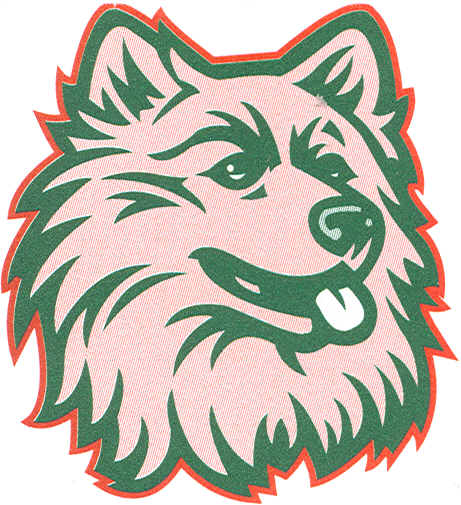 DR. CARL JACKSON						   				     PAMELA MURPHY PRINCIPAL											  ASSISTANT PRINCIPALRight to Know Professional Qualifications of Teachers and ParaprofessionalsDate: August 9, 2018Dear Parents,In compliance with the requirements of the Every Students Succeeds Act (ESSA), Federal Preparatory Academy would like to inform you that you may request information about the professional qualifications of your student’s teacher(s) and/ or paraprofessional(s). The following information may be requested:Whether the student’s teacher—has met State qualification and licensing criteria for the grade levels and subject areas in which the teacher provides instruction;is teaching under emergency or other provisional status through which State qualification or licensing criteria have been waived; andis teaching in the field of discipline of the certification of the teacher.Whether the child is provided services by paraprofessionals and, if so, their qualifications.If you wish to request information concerning your child’s teacher’s and/ or paraprofessional’s qualifications, please contact an Administrator at (770) 991-4651Sincerely,Dr. Carl Jackson